               17th Annual “Spring Fever” 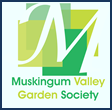 Home Gardening SymposiumMarch 7, 2020Registration FormPlease print the information below:Name ______________________________________________________________________________Address ____________________________________________________________________________City ___________________________________ St _______________ Zip Code __________________Phone ____________________________________Email Address ________________________________________________________________________No. Attending ___________________________ X $30.00 Total Enclosed ________________________If you are registering more than one person please list additional names below. Use the reverse side ifnecessary.Name ______________________________________________________________________________Address ____________________________________________________________________________City ___________________________________ St _______________ Zip Code __________________Phone ____________________________________Email Address ________________________________________________________________________Please make checks payable to: MVGS Mail your completed form with payment to: Muskingum Valley Garden SocietyP. O. Box 2688Zanesville OH 43702